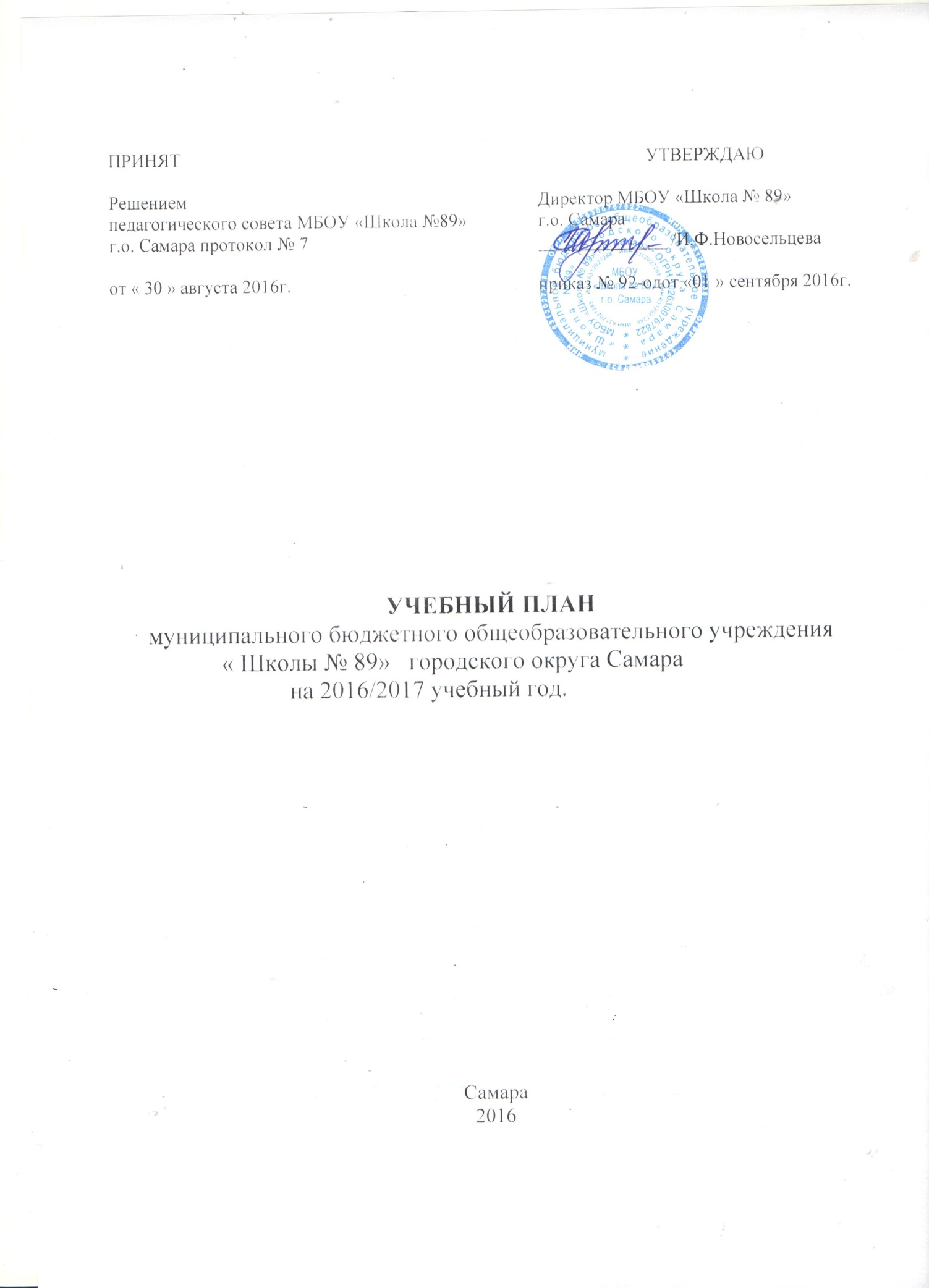 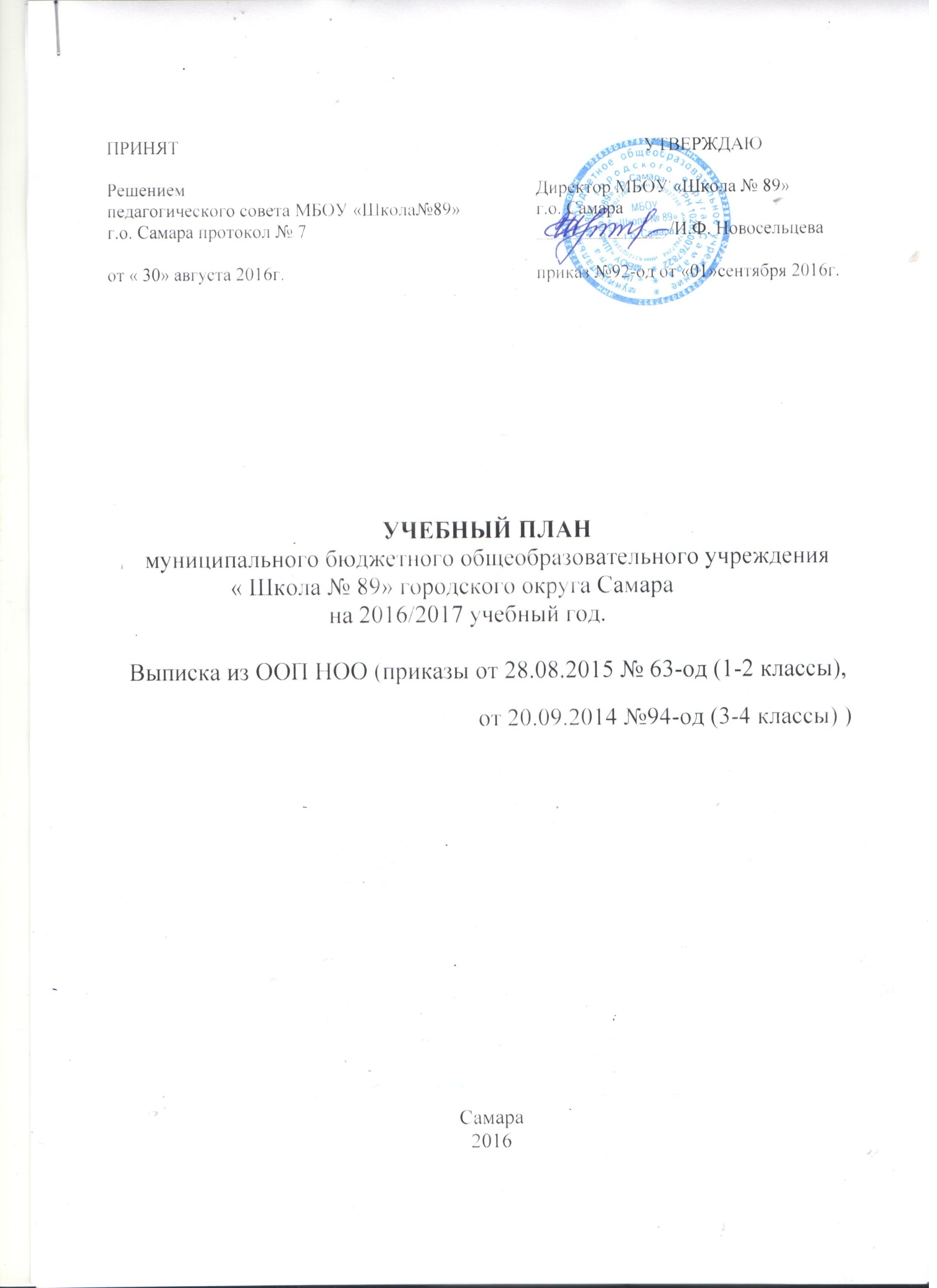 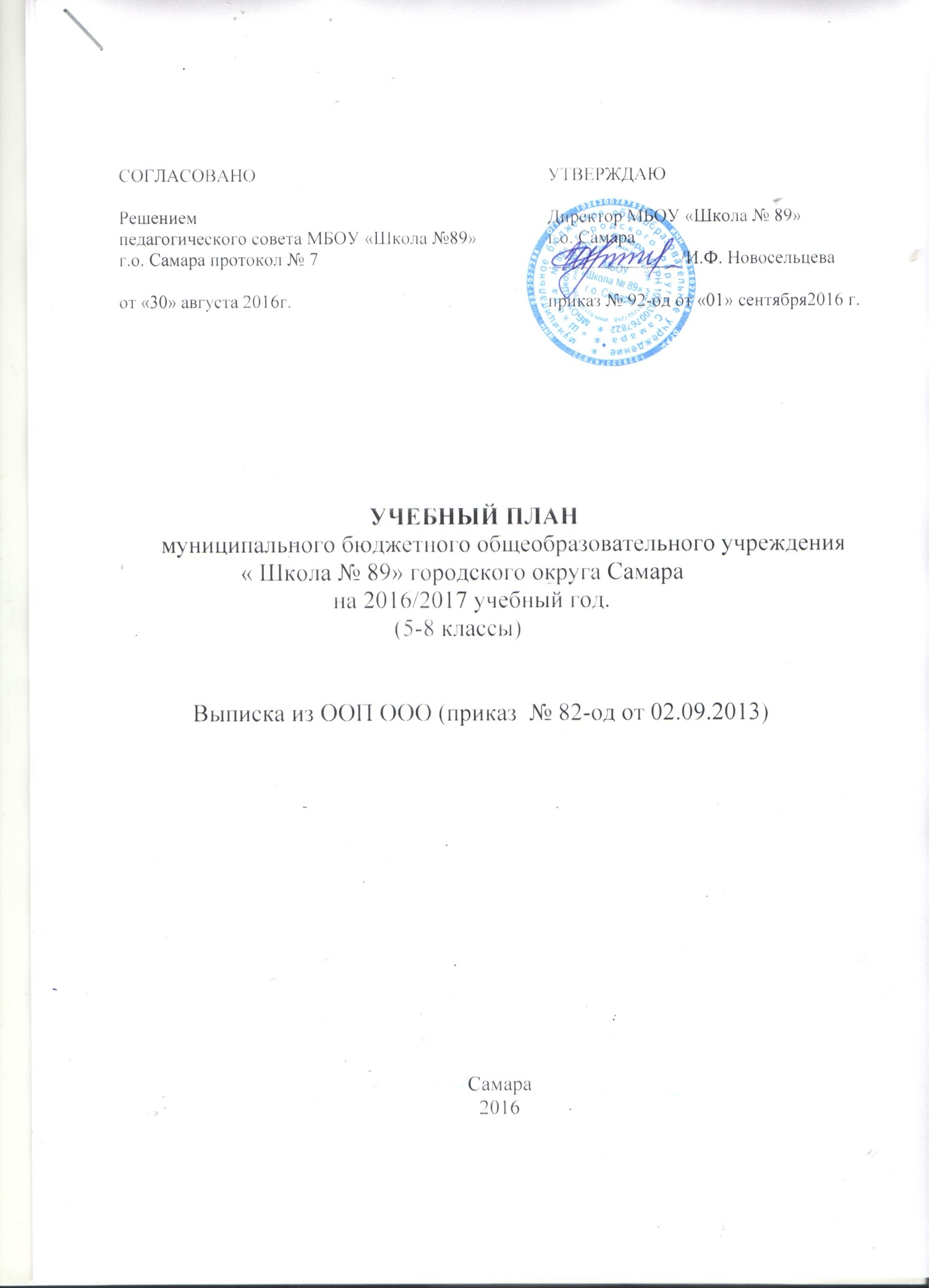 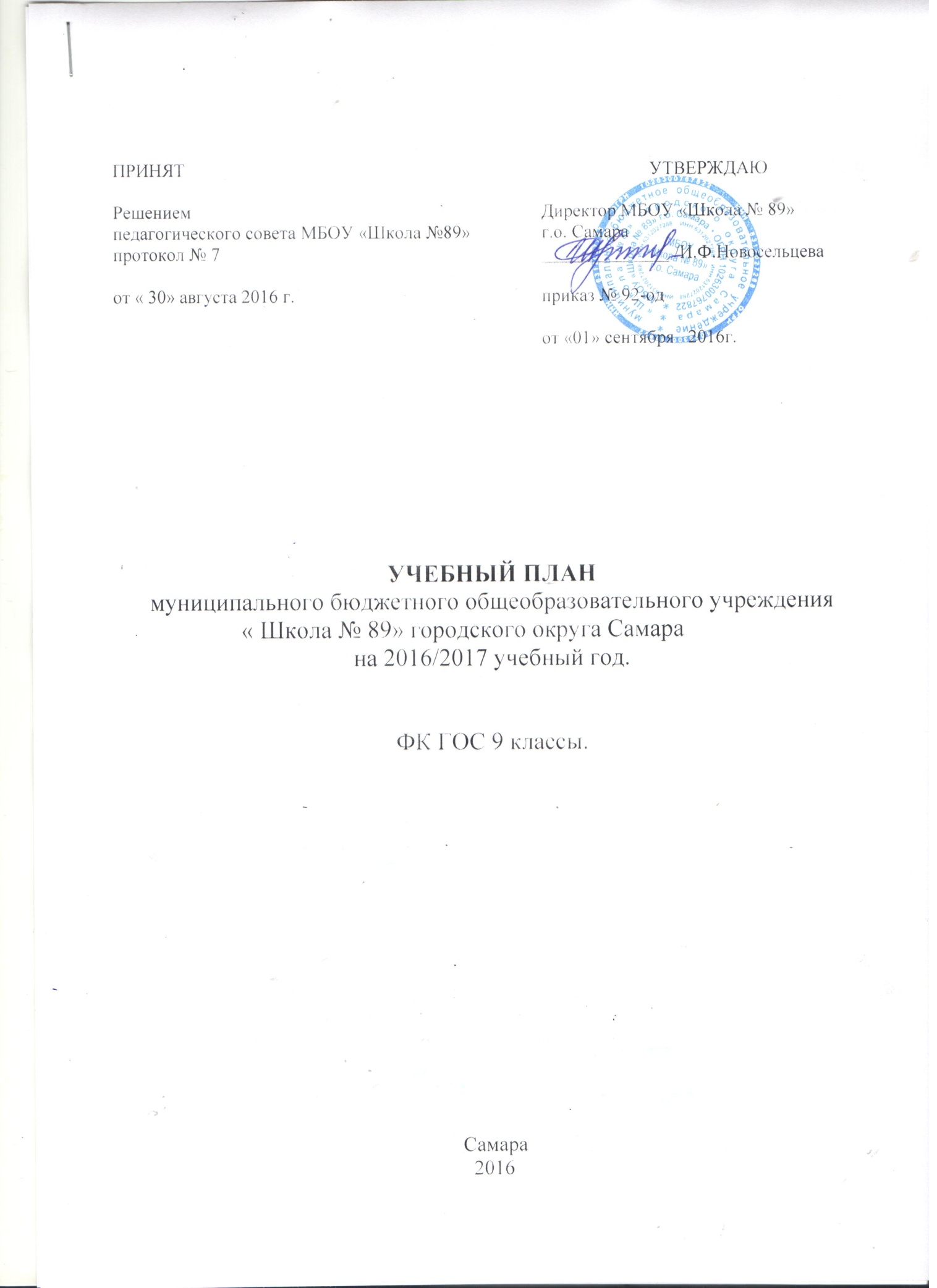 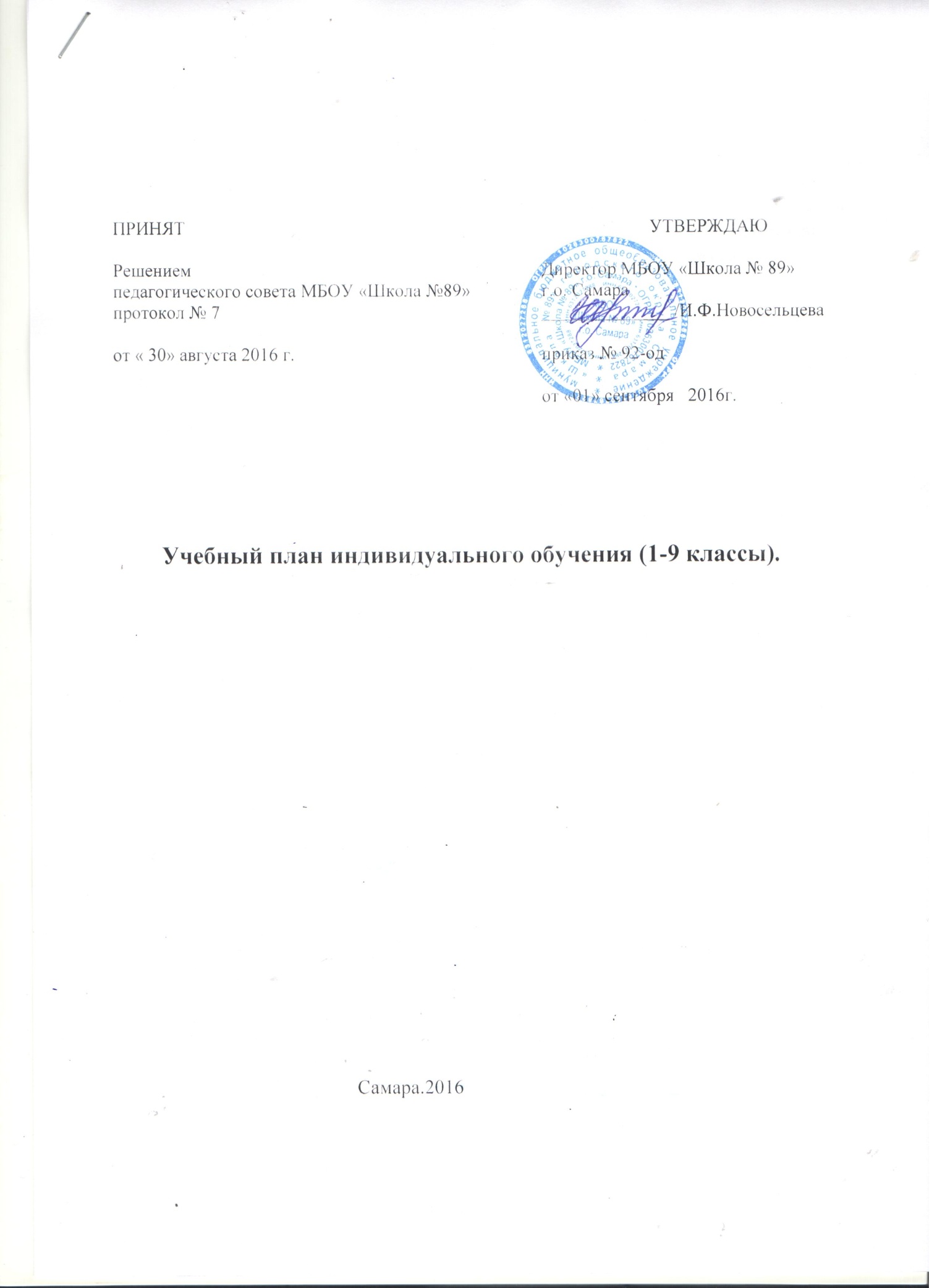 Пояснительная записка к учебному плану муниципального бюджетного общеобразовательного учреждения «Школа № 89»  городского округа СамараЦель: обеспечить уровень обученности в соответствии со стандартом начального и основного общего  образования и уровнем возможностей и потребностей обучающихся.Задачи:  Обеспечение соответствия образовательной программы школы требованиям ФГОС начального и основного общего образования.Обеспечение преемственности начального и основного общего образования.Обеспечение доступности получения качественного образования, достижение планируемых результатов освоения основной образовательной программы начального и основного общего образования всеми обучающимися, в том числе детьми с ограниченными возможностями здоровья.Обеспечение эффективного сочетания урочных и внеурочных форм организации образовательного процесса.Ожидаемые результаты:Начальное общее образование (1-4 классы) - достижение уровня элементарной грамотности, овладение универсальными учебными умениями и формирование личностных качеств обучающихся в соответствии с требованиями федерального государственного стандарта;Основное общее образование (5-9 классы) - достижение уровня функциональной грамотности, соответствующего стандартам основного общего образования,  готовность к обучению по программам среднего общего образования, осознанному профессиональному выбору.Специфика образовательного учреждения - общеобразовательное     учреждение  основная общеобразовательная школа.Реализуемые основные общеобразовательные программы.Образовательный процесс в МБОУ «Школа № 89» осуществляется в соответствии с уровнями общеобразовательных программ:I уровень - начальное общее образование (нормативный срок освоения – 4 года). Начальное общее образование является базой для получения основного общего образования.		II уровень – основное общее образование (нормативный срок освоения -  5 лет). Основное общее образование является базой для получения среднего   общего образования, начального и среднего профессионального образования. Нормативная база для разработки учебного плана:Федеральный Закон от 29.12.2012 № 273-ФЗ «Об образовании в Российской Федерации».Постановление  Главного Государственного врача Российской Федерации от 29.12.2010 №189 «Об утверждении СанПиН 2.4.2.2821-10 «Санитарно-эпидемиологические требования к условиям и организации обучения в общеобразовательных учреждениях».Приказ Минобрнауки от 31.03.2014 № 253 «Об утверждении федерального перечня учебников, рекомендуемых к использованию при реализации имеющих государственную аккредитацию образовательных программ начального общего, основного общего и среднего общего образования» ( в ред.Приказов Минобрнауки России от 08.06.2015 №м576, от 28.12.2015 № 1529, от 26.01.2016 № 38).Федеральный базисный учебный план, утвержденный приказом Министерства образования Российской Федерации от 09.03.2004 № 1312    ( в ред. от 01.02.2012). Федеральный компонент государственного стандарта общего образования, утвержденный приказом Министерства образования Российской Федерации от 05.03.2004 № 1089 «Об утверждении федерального компонента государственных стандартов начального общего, основного общего и среднего (полного) общего образования»  (для VII-XI (XII) классов).Федеральный государственный образовательный стандарт начального общего образования, утвержденный приказом Министерства образования и науки Российской Федерации от 06.10.2009 № 373 ( в ред. от 31.12.2015)Федеральный государственный образовательный стандарт основного общего образования, утвержденный приказом Министерства образования и науки Российской Федерации от 17.12.2010 № 1897( в редакции от 31.12.2015г).Порядок организации и осуществления образовательной деятельности 
по основным общеобразовательным программам – образовательным программам начального общего, основного общего и среднего общего образования, утвержденный приказом Министерства образования и науки Российской Федерации от 30.08.2013  № 1015. Письмо Департамента общего образования Министерства образования и науки России от 12.05.2011 г. № 03-296 «Об организации внеурочной деятельности при введении Федерального государственного образовательного стандарта основного общего образования». Письмо Минобрнауки России от 12.05.2011 г. № 03 – 296 «Об организации внеурочной деятельности при введении федерального государственного образовательного стандарта общего образования». Письмо Департамента государственной политики в сфере общего образования Минобрнауки России от 29.04.2014 № 08-548 «О федеральном перечне учебников».Приказ министерства образования и науки Самарской области от 14.09.2014 № 276-од «Об утверждении Порядка регламентации и оформления отношений государственной и муниципальной образовательной организации и родителей (законных представителей) обучающихся, нуждающихся в длительном лечении, а также детей-инвалидов, осваивающих основные общеобразовательные программы на дому, в Самарской области».Режим функционирования образовательного учреждения:		Организация образовательного процесса регламентируется годовым календарным учебным графиком. Режим функционирования соответствует требованиям СанПиН 2.4.2.2821-10, Уставом образовательного учреждения.Календарный учебный график  МБОУ «Школа №89» г.о. Самара на 2016-2017 уч. годДаты начала и окончания учебного года в МБОУ «Школа №89» г.о. Самара:начало учебного года – 01.09.2016г.;окончание учебного года – 31.08.2017г.Продолжительность учебного года, четвертей:продолжительность учебной недели:5-ти дневная учебная неделя в 1-4 классах;6-ти дневная учебная неделя в 5-9 классах;продолжительность образовательного процесса:в 1 классе – 33 недели (расчет: 165 уч.дней: 5-дн. уч.нед. = 33 уч. недели);во 2-4 классах – 34 недели(расчет: 170 уч.дней: 5-дн. уч. нед. = 34 уч. недели);в 5-9 классах – 34 недели(расчет: 204 уч.дней:6-дн. уч. нед. = 34 уч. недели).Учебный год делится на четверти:Окончание образовательного процесса:в 1-4 классах – 25 мая 2017г;в 5-8 классах – 27 мая 2017г;в 9 классе – 24 мая 2017г.Сроки и продолжительность каникул на учебный год:Для обучающихся 1-го класса устанавливаются дополнительно недельные каникулы с 06.02.2017г по 12.02.2017г.Сроки проведения промежуточных аттестаций:промежуточная аттестация во 2-8 классах проводится по четвертям в соответствии с положением о промежуточной аттестации в сроки с 29.05.2017 г. по 31.05.2017 г.;итоговая аттестация в 9 классах проводится  в соответствии со сроками, установленными министерством образования и науки  РФ на 2016-2017 учебный год.Регламентирование образовательного процесса на день:продолжительность урока:1 класс (1 полугодие) 3 урока по 35 минут (сентябрь - октябрь), 4 урока по 35 минут (ноябрь - декабрь);1 класс (II полугодие) январь - май - по 4 урока в день по 40 минут каждый.1 класс (1 полугодие)1 класс (2 полугодие)для обучающихся 2 - 9 классов –40 минут:1 смена Перерыв между сменами  30 минут.2 смена 1 смена (суббота)УЧЕБНЫЙ ПЛАНмуниципального бюджетного общеобразовательного учреждения                    « Школа № 89» городского округа Самара                                    на 2016/2017 учебный год.Выписка из ООП НОО (приказы от 28.08.2015 № 63-од (1-2 классы),                                                          от 20.09.2014 №94-од (3-4 классы) )Самара2016Пояснительная записка к учебному плану начального общего образования (ФГОС  НОО).Учебный план начального общего образования реализуется в соответствии с требованиями ФГОС НОО, утвержденными приказом министерства образования РФ от 06.10.2009 № 373 (в редакции от 31.12.2015г).Содержание  образования  на уровне начального общего образования осуществляется по системе учебников «Школа России».	Обязательная часть учебного  плана  включает  следующие образовательные области и учебные предметы: -     Филология:  русский язык в объеме 5 часов в неделю,  литературное чтение в объеме 4 часа в 1-3 классах и 3 часа в 4-х классах,  английский язык в объеме 2 часа в неделю. В программе по литературному чтению для 1-4 классов. Авторы: Л.Ф.Климанова, В.Г.Горецкий, М.; Просвещение, 2012  представлены два варианта тематического планирования для 4 класса (в объеме 4 часа в неделю и в объеме 3 часа в неделю). В связи с пятидневной учебной неделей в МБОУ «Школа № 89» в 4-м классе Литературное чтение изучается в объеме 3-х часов в неделю. Имеется рецензия ТИМО Кировского района ЦРО г. о. Самара- Математика и информатика: математика в объеме 4 часа в неделю,   - Обществознание и естествознание: окружающий мир в объеме 2 часа в неделю - Искусство: музыка, изобразительное искусство по 1 часу в неделю, - Технология:  технология в объеме 1 час в неделю,-  Физическая культура: физическая культура в объеме 3 часа в неделю,- Основы духовно-нравственной культуры народов России » в объеме 1 часа в неделю представлен модулем « Основы светской этики». Автор учебника: Студеникин  М.Т. М.: ООО « Русское слово- учебник», 2012 г. 	Учебная нагрузка обучающихся  1 - 4-х классов распределяется равномерно в течение учебной недели, объем максимальной допустимой нагрузки в течение дня не превышает 5 уроков.	Деление на группы осуществляется во 2 – 4х классах для изучения английского языка.	В 4-х классах организована промежуточная аттестация обучающихся в форме  итоговых контрольных  работ по математике и по русскому языку.Учебно-методическое обеспечение1 классПрограммное обеспечение. 1 класс.Рабочие программы. Русский язык.1-4 классы. Авторы: Канакина В.П.Горецкий В.Г.Бойкина М.В и др. – М.: Просвещение, 2015.Рабочие программы. Математика. 1-4 классы. Авторы: Моро М.И, Бантова М.А. и др.- М.: Просвещение, 2015.Рабочие программы. Литературное чтение. 1-4 классы. Авторы: Климанова Л.Ф., Бойкина М.В и др. –М.: Просвещение, 2015.Рабочие программы. Окружающий мир. Автор: Плешаков А.А. –М.: Просвещение, 2015.Рабочие программы. Музыка.1-4 классы. Авторы: Сергеева Г.П., Критская Е.Д.- М.: Просвещение, 2015.Рабочие программы. Изобразительное искусство. 1-4 классы. Автор: Неменский Б.М. – М.: Просвещение, 2015.Рабочие программы. Технология.1-4 классы. Авторы: Лутцева Е.А., Зуева Т.П.-М.: Просвещение, 2014.Рабочие программы. Физическая культура. 1-4 классы. Автор: Лях В.И.-М.: Просвещение, 2015.2  классыРабочие программы. Русский язык.1-4 классы. Авторы: Канакина В.П.Горецкий В.Г.Бойкина М.В и др. – М.: Просвещение, 2011.Рабочие программы. Математика. 1-4 классы. Авторы: Моро М.И, Бантова М.А. и др.- М.: Просвещение, 2011.Рабочие программы. Литературное чтение. 1-4 классы. Авторы: Климанова Л.Ф., Бойкина М.В и др. –М.: Просвещение, 2011.Рабочие программы. Английский язык.2-4 классы. Автор: Кузовлёв В.П.- М.: Просвещение, 2011.Рабочие программы. Окружающий мир. Автор: Плешаков А.А. –М.: Просвещение, 2011.Рабочие программы. Музыка.1-4 классы. Авторы: Сергеева Г.П., Критская Е.Д.- М.: Просвещение, 2012.Рабочие программы. Изобразительное искусство. 1-4 классы. Автор: Неменский Б.М. – М.: Просвещение, 2011.Рабочие программы. Технология.1-4 классы. Автор: Роговцева Н.И.- М.: Просвещение, 2011.Рабочие программы. Физическая культура. 1-4 классы. Автор: Лях В.И.-М.: Просвещение, 2011.3 классыРабочие программы. Русский язык.1-4 классы. Авторы: Канакина В.П.Горецкий В.Г.Бойкина М.В и др. – М.: Просвещение, 2011.Рабочие программы. Математика. 1-4 классы. Авторы: Моро М.И, Бантова М.А. и др.- М.: Просвещение, 2011.Рабочие программы. Литературное чтение. 1-4 классы. Авторы: Климанова Л.Ф., Бойкина М.В и др. –М.: Просвещение, 2011.Рабочие программы. Английский язык.2-4 классы. Автор: Кузовлёв В.П.- М.: Просвещение, 2011.Рабочие программы. Окружающий мир. Автор: Плешаков А.А. –М.: Просвещение, 2011.Рабочие программы. Музыка.1-4 классы. Авторы: Сергеева Г.П., Критская Е.Д.- М.: Просвещение, 2012.Рабочие программы. Изобразительное искусство. 1-4 классы. Автор: Неменский Б.М. – М.:Просвещение, 2011.Рабочие программы. Технология.1-4 классы. Автор: Роговцева Н.И.- М.: Просвещение, 2011.Рабочие программы. Физическая культура. 1-4 классы. Автор: Лях В.И.-М.: Просвещение, 2011.4 классыРабочие программы. Русский язык.1-4 классы. Авторы: Канакина В.П.Горецкий В.Г.Бойкина М.В и др. – М.: Просвещение, 2011.Рабочие программы. Математика. 1-4 классы. Авторы: Моро М.И, Бантова М.А. и др.- М.: Просвещение, 2011.Рабочие программы. Литературное чтение. 1-4 классы. Авторы: Климанова Л.Ф., Бойкина М.В и др. –М.: Просвещение, 2011.Рабочие программы. Английский язык.2-4 классы. Автор: Кузовлёв В.П.- М.: Просвещение, 2011.Рабочие программы. Окружающий мир. Автор: Плешаков А.А. –М.: Просвещение, 2011.Рабочие программы. Музыка.1-4 классы. Авторы: Сергеева Г.П., Критская Е.Д.- М.: Просвещение, 2012.Рабочие программы. Изобразительное искусство. 1-4 классы. Автор: Неменский Б.М. – М.:Просвещение, 2011.Рабочие программы. Технология.1-4 классы. Автор: Роговцева Н.И.- М.: Просвещение, 2011.Рабочие программы. Физическая культура. 1-4 классы. Автор: Лях В.И.-М.: Просвещение, 2011Программа курса « Основы светской этики». 4  класс. /авт.-сост. М.Т.Студеникин.-М.:ООО «Русское слово-учебник», 2012Учебный план начального общего образованияВнеурочная деятельность на уровне начального общего образования.Организация занятий внеурочной деятельности является неотъемлемой частью образовательного процесса. Содержание  внеурочной деятельности формируется с учётом пожеланий обучающихся и их родителей (законных представителей) и реализуется посредством различных форм организации, таких, как творческие объединения, кружки,  экскурсии, конкурсы, соревнования, поисковые и научные исследования, общественно полезные практики, социальное проектирование и т.д. Обучающимся предоставляется возможность выбора  занятий, направленных на их развитие.	Время, отведённое на внеурочную деятельность, не учитывается при определении максимально допустимой недельной нагрузки обучающихся.	Занятия внеурочной деятельности организуются по окончании уроков.План внеурочной деятельности на уровне начального общего образования.                                         УЧЕБНЫЙ ПЛАН  муниципального бюджетного общеобразовательного учреждения                    « Школа № 89» городского округа Самара                                   на 2016/2017 учебный год.                                             (5-8 классы)                    Выписка из ООП ООО (приказ  № 82-од от 02.09.2013) Самара2016Пояснительная записка к учебному плану  основного общего образования ФГОС ООО (5-8 классы ).	Учебный план  уровня основного общего образования МБОУ «Школа № 89» обеспечивает введение в действие и реализацию требований Федерального государственного образовательного стандарта основного общего образования (далее – ФГОС ООО), определяет объем учебной нагрузки обучающихся, состав и структуру обязательных предметных областей и части, формируемой участниками  образовательного процесса.	Содержание образования на уровне основного общего образования обеспечивает приобщение обучающихся к общекультурным и национально-значимым ценностям, формирует систему предметных и метапредметных навыков и личностных качеств, соответствующих требованиям ФГОС ООО, а также формирует нравственные, мировоззренческие и гражданские позиции, профессиональный выбор, выявляет творческие способности обучающихся, развивает способности самостоятельного решения проблем в различных видах и сферах деятельности.	В соответствии с п.18.3.1. ФГОС ООО учебный план МБОУ «Школа № 89» состоит из двух частей – обязательной части и части, формируемой участниками образовательного процесса. 	Обязательная часть  учебного плана включает  следующие образовательные области и учебные предметы:	Филология: русский  язык в объеме 5 часов в неделю в 5-ом классе,6 часов в 6 классе, в 7-ом классе-5 часов в неделю (преподавание учебного предмета русский  язык  в 7-х классах осуществляется по программе М.Т.Баранова и Т.А.Ладыженской, которая рассчитана на 5 часов в неделю, поэтому в обязательную часть на русский язык добавлен 1 час  из  части, формируемой участниками образовательного процесса); в 8-ом- 3 часа ;     литература – 3 часа в неделю в 5-6 классах, литература 2 часа в неделю в 7-8 классах и английский язык - по 3 часа в неделю.	Математика и информатика: математика      Преподавание учебного предмета математика  в 5-6х классах  в объёме 5 часов  в неделю; в 7-8 классах – по 5 часов в неделю.Информатика: 1 час в неделю в 7-8-ом классах.	Общественно-научные предметы: история в объеме 2 часа в неделю, обществознание- 1 час в неделю,   география - по 1 часу в неделю в 5-6 классах и 2 часа в 7-8-ом классах. Самароведение – 1 час в неделю в 5-ом классе из части, формируемой участниками образовательного процесса.	Основы духовно-нравственной культуры народов России (модуль «Основы светской этики» - 34 часа) по 1 часу в неделю в 5-ом классе.	Естественно-научные предметы:  биология в объеме 1 часа в неделю в 5-6 классах , 2 часа- в 7-8 классах, физика – 2 часа в 7-8 -ом классах.	Искусство: музыка, изобразительное искусство – по 1 часу в неделю в 5-8 классах.	Технология: технология в объеме 2 часов в неделю в 5-7 классах и 1 час в 8-ом классе.	Физическая культура и основы безопасности жизнедеятельности: физическая культура в объеме 3 часа в неделю в 5-8 классах и 1 час в неделю в 5-6 и 8-ом классах на изучение «Основ безопасности жизнедеятельности».	Часть, формируемая участниками образовательного процесса, представлена:-  в 6-х классах ИГЗ  по русскому языку по 1 часу в неделю, по английскому языку – 2 часа в неделю.- в 7-ом классе   ИГЗ по математике, физике, литературе  по  1 часу в неделю.- в 8 классе ИГЗ по русскому языку, математике, физике, литературе- по 1 часу в неделю	Деление классов на группы осуществляется в 5,6 и 8 классах при проведении занятий  по английскому языку, технологии и информатике. Учебно-методическое обеспечение5 класс ФГОСЛадыженская Т.А., Баранов М.Т., Тростенцова Л.А. «Русский язык».  5 кл. М: Просвещение,2014.Коровина В.Я. «Литература». В 2-х ч. 5 кл. М: Просвещение, 2012.Кузовлёв В.П. «Английский язык».  5 кл. М.; Просвещение, 2012.Виленкин В.Я . «Математика». 5 кл .М: Мнемозина, 2014Вигасин А.А. «История древнего мира». 5 кл. М.: Просвещение, 2012.Л.Н.Боголюбов. «Обществознание». 5 кл. М.: Просвещение,2013Летягин А.А. «География». 5 кл. М.; Вентана-граф, 2013Пасечник  В.В. « Биология». 5 кл. М.; Дрофа, 2012Сергеева Г.П., Критская  Е.Д. «Музыка». 5 кл. М.: Просвещение, 2013Горяева Н.А., Островская О.В./Под ред. Неменского Б.М. «Изобразительное искусство».5 кл.м.: Просвещение, 2013Лях В.Я. «Физическая культура». 5-9 классы. М.; Просвещение, 2013.Студеникин М.Т. « Основы светской этики». 5 класс.-М.: ООО « Русское слово-учебник», 2012 Кожина О.А., Кудакова  Е.Н, Маркуцкая С.Э. Технология ( обслуживающий труд). 5 класс. М.: Дрофа, 2015.6 класс ФГОСЛадыженская Т.А., Баранов М.Т., Тростенцова Л.А. «Русский язык».  6 кл. М: Просвещение,2014.Коровина В.Я. «Литература». В 2-х ч. 6 кл. М: Просвещение, 2012.Кузовлёв В.П. «Английский язык».  6 кл. М.; Просвещение, 2012.Виленкин В.Я . «Математика». 6 кл .М: Мнемозина, 2014Агибалова Е.В., Донской Г.М. «История средних веков». 6 кл. М.: Просвещение, 2014 Данилов А.А., Косулина Л.Г. «История России». 6 кл. М.: Просвещение, 2014Л.Н.Боголюбов. «Обществознание». 6 кл. М.: Просвещение,2013Летягин А.А. «География». 6 кл. М.; Вентана-граф, 2013Пасечник  В.В. « Биология». 6 кл. М.; Дрофа, 2012Сергеева Г.П., Критская  Е.Д. «Музыка». 6 кл. М.: Просвещение, 2013Горяева Н.А., Островская О.В./Под ред. Неменского Б.М. «Изобразительное искусство».6 кл.м.: Просвещение, 2013Лях В.Я. «Физическая культура». 5-9 классы. М.; Просвещение, 2013.Кожина О.А., Кудакова  Е.Н, Маркуцкая С.Э. Технология ( обслуживающий труд). 6 класс. М.: Дрофа, 2015.Неменская Л.А. Изобразительное искусство. 6 класс. М.: Просвещение, 2015.7 классТ.А.Ладыженская, М.Т.Баранов . « Русский язык» 7 кл. М.: Просвещение, 2012В.Я.Коровина  и др. «Литература» в  2-х ч. 7 кл. М: Просвещение , 2012 В.П.Кузовлёв. « Английский язык» . 7 кл. М.: Просвещение, 2012Ю.В.Макарычев . «Алгебра». 7 кл. М.: Просвещение, 2013А.В.Погорелов. « Геометрия» .7-9 кл. М.: Просвещение, 2013А.Я. Юдовская   . « Новая история 1500-1800г». 7   кл.                                     М.:   Просвещение,2013 Данилов А.А., Косулина Л.Г.  «История России: 16-18 веков» .7 кл.             М.: Просвещение,2013Л.Н.Боголюбов. « Обществознание» . 7 кл. М.: Просвещение, 2013Коринская В.А . «География материков». 7 кл. М.: Дрофа, 2012Перышкин А.В . «Физика». 7 кл. М.: Дрофа, 2012Захаров В.Б., Сонин Н.И . «Биология» . 7 кл. М.: Дрофа, 2013Сергеева Г.П., Критская  Е.Д. «Музыка». 7 кл. М.: Просвещение, 2013Горяева Н.А., Островская О.В./Под ред. Неменского Б.М. «Изобразительное искусство».7  кл.М.: Просвещение, 2013Лях В.Я. «Физическая культура». 5-9 классы. М.; Просвещение, 2013.Кожина О.А., Кудакова  Е.Н, Маркуцкая С.Э. Технология ( обслуживающий труд). 7  класс. М.: Дрофа, 2015.8 классТ.А.Ладыженская, М.Т.Баранов . « Русский язык» 8 кл. М.: Просвещение, 2014В.Я.Коровина  и др. «Литература» в  2-х ч. 8 кл. М: Просвещение , 2012 В.П.Кузовлёв. « Английский язык» . 8 кл. М.: Просвещение, 2012Ю.В.Макарычев . «Алгебра». 8 кл. М.: Просвещение, 2013А.В.Погорелов. « Геометрия» .7-9 кл. М.: Просвещение, 2013А.Я. Юдовская , Баранов П.А и др. « История Нового времени. 1800-1900». 8   кл. М.:   Просвещение,2014 Данилов А.А., Косулина Л.Г.  «История. Россия в 19 веке» .8 кл.                 М.: Просвещение,2013Л.Н.Боголюбов. « Обществознание» . 8 кл. М.: Просвещение, 2013Пятунин В.Б., Таможняя Е.А., /под ред. Дронова В.П/ «География. 8 класс» М.: Вентана-граф, 2014 г.Перышкин А.В . «Физика». 8 кл. М.: Дрофа, 2014Колесов Д.В., Маш Р.Д., Беляев И.Н. « Биология. 8 класс». М.: Дрофа, 2014 Сергеева Г.П., Кошекова И.Э., Критская Е.Д. Искусство. 8-9 классы. М.: Просвщение,2014.Лях В.Я. «Физическая культура». 5-9 классы. М.; Просвещение, 2013.Кожина О.А., Кудакова  Е.Н, Маркуцкая С.Э. Технология ( обслуживающий труд). 8  класс. М.: Дрофа, 2015.5 -8 классы ФГОСУчебный план основного  общего образования ( 5-6 классы)Учебный план основного  общего образования ( 7-8  классы)План внеурочной деятельности на уровне основного общего образования (5-8 классы).	В соответствии с требованиями ФГОС ООО на уровне основного общего образования организована  внеурочная деятельность в объеме 6 часов в неделю по направлениям развития личности (духовно-нравственное, социальное, общеинтеллектуальное, общекультурное, спортивно-оздоровительное). 	 Организация занятий внеурочной деятельности является неотъемлемой частью образовательного процесса. Содержание занятий внеурочной деятельности формируется с учётом пожеланий обучающихся и их родителей (законных представителей) и реализуется посредством различных форм организации, таких, как творческие объединения, клубы, экскурсии, конкурсы, соревнования, поисковые и научные исследования, общественно полезные практики, социальное проектирование и т.д.	 Обучающимся предоставляется возможность выбора  занятий, направленных на их развитие.	Время, отведённое на внеурочную деятельность, не учитывается при определении максимально допустимой недельной нагрузки обучающихся.	Занятия внеурочной деятельности организуются по окончании учебных занятий.    ,УЧЕБНЫЙ ПЛАНмуниципального бюджетного общеобразовательного учреждения                     « Школа № 89» городского округа Самарана 2016/2017 учебный год.ФК ГОС 9 классы.               Самара2016Пояснительная записка к учебному плану основного общего образования (9 класс).	Учебный план  основного общего образования МБОУ «Школа № 89» для 9 класса  на переходный период введения ФГОС составлен в соответствии с Федеральным базисным учебным планом, утвержденный приказом Министерства образования Российской Федерации от 09.03.2004 № 1312 ( в ред . от. 01.02.2012).		Учебный план 9 класса состоит из двух частей: инвариантной и вариативной. 	Инвариантная часть обеспечивает реализацию обязательного федерального компонента  государственного образовательного стандарта и включает в себя  перечень учебных предметов  и количество часов на их изучение. Перечень обязательных учебных предметов инвариантной части учебного плана МБОУ « Школа № 89»: - русский язык в объеме  2 часов в неделю.	- литература в объеме 3 часов в неделю.- английский язык – по 3 часа в неделю,- математика – 5 часов в неделю.	- информатика и ИКТ –  по 2 часа в неделю.- история – 3 часа в неделю.	Преподавание учебного предмета история  в 9 классе осуществляется по программам - «История России» А.А. Данилов, Л.Г. Косулина и « Новейшая история зарубежных стран» А.О. Сорока-Цюпа, О.Ю. Стрелова, которые рассчитаны на 3 часа в неделю. - география, биология, физика, химия – в объеме 2-х часов в неделю,- искусство,  -«Изобразительное искусство» (программа Неменского 5-9 класс)  по 1 часу.- физическая культура - по 3 часа в неделю,  	 На предпрофильную подготовку выделен 1 час из части, формируемой участниками образовательного процесса.	Часть, формируемая участниками образовательного процесса, представлена:- ИГЗ по русскому языку, математике, обществознанию, биологии  по 1 часу в неделю для подготовки учащихся к прохождению ГИА.	Деление классов на группы осуществляется   при проведении занятий  по информатике, английскому  языку.Учебно-методическое обеспечение9 классА.Ладыженская, М.Т.Баранов . « Русский язык» 9 кл. М.: Просвещение, 2010В.Я.Коровина  и др. «Литература» в  2-х ч. 9 кл. М: Просвещение , 2010 В.П.Кузовлёв. « Английский язык» . 9 кл. М.: Просвещение, 2010Макарычев Ю.В. «Алгебра». 9 кл. М.: Просвещение, 2010А.В.Погорелов. « Геометрия» .7-9 кл. М.: Просвещение, 2011О.С. и А.О.Сороко-Цюпа « Новейшая история зарубежных стран 20-начало 21 века». 9  кл. М.:   Просвещение,2007 Данилов А.А., Косулина Л.Г.  «История России: 20 век» 9 кл.                      М.: Просвещение,2006)Л.Н.Боголюбов. « Обществознание» . 9 кл. М.: Просвещение, 2009В.П.Дронов . «Население и хозяйство России ». 9 кл. М.: Дрофа, 2008Перышкин А.В . «Физика». 9  кл. М.: Просвещение, 2009О.С.Габриелян. « Химия». 9 кл.  М.: Дрофа, 2010 Сонин Н.И . С.Г.Мамонтов .«Биология ( общие закономерности) » . 9 кл. М.:Дрофа, 2008Питерских А.С/Под ред. Неменского Б.М.   Изобразительное искусство. 5-9кл. М.: Просвещение.2010Лях В.И., Маслов М.В. «Физическая культура». 9 кл.                                      М.: Просвещение,2009Смирнов А.Т. «Основы безопасности жизнедеятельности».8-9 классы. М.: Просвещение, 2009.9 классы        Учебный план индивидуального обучения (1-9 классы).                                                 Самара.2016Учебный план индивидуального обучения МБОУ  «Школа № 89» разработан на основе приказа министерства образования и науки Самарской области от 14.09.2014 № 276-од «Об утверждении Порядка регламентации и оформления отношений государственной и муниципальной образовательной организации и родителей (законных представителей) обучающихся, нуждающихся в длительном лечении, а также детей-инвалидов, осваивающих основные общеобразовательные программы на дому, в Самарской области».	Выбор учебного плана индивидуального обучения осуществляется совместно с родителями (законными представителями) на основании рекомендаций психолого-медико-педагогической комиссии.Недельный 	учебный план для индивидуального обучения по программам массовой общеобразовательной школы ( ФГОС)											Недельный учебный план для индивидуального обучения по программам массовой общеобразовательной школы (ФГОС) ( 5-8 классы)Недельный учебный план для индивидуального обучения по программам массовой общеобразовательной школы ( ФК ГОС) ( 9 класс)Четвертиначало четвертиокончание четвертипродолжительность(количество учебных дней)1 четверть01.09.201628.10.20165-ти дн. уч. нед. = 0426-ти дн. уч. нед. = 0502 четверть07.11.201629.12.20165-ти дн. уч. нед. = 0396-ти дн. уч. нед. = 0453 четверть11.01.201723.03.20175-ти дн. уч. нед. = 0516-ти дн. уч. нед. = 0604 четверть03.04.201731.08.20175-ти дн. уч. нед. = 0416-ти дн. уч. нед. = 049Итого5-ти дн. уч. нед. = 1736-ти дн. уч. нед. = 204каникулыдата начала каникулдата окончания каникулпродолжительность в дняхосенние29.10.201606.11.20168зимние30.12.201610.01.201712весенние24.03.201702.04.201710Итого30днейлетние01.06.201731.08.201792Расписание звонковПеремена1 урок8-30 – 9-0515 мин2 урок9-20 – 9-5510 мин3 урокДинамическая пауза или урок физ. культуры40 мин4 урок10-45 – 11-20Расписание звонковПеремена1 урок8-30 -9-1515 мин2 урок9-30 – 10-1510 мин3 урокДинамическая пауза или урок физ. культуры40 мин4 урок10-55 – 11-4015 мин5 урок11-55 – 12-40Расписание звонковПеремена1 урок8-30 – 9-1010 мин2 урок9-20 – 10-0010 мин3 урок10-00 – 10-5020 мин4 урок11-10 – 11-5010 мин5 урок12-00 – 12-4010 мин6 урок 12-50 – 13-30Расписание звонковПеремена1 урок14-00 – 14-4010 мин2 урок14-50 – 15-3020 мин3 урок15-50 – 16-3010 мин4 урок16-40 – 17-2010 мин5 урок17-30 – 18-1010 мин6 урок 18-20 – 19-00РасписаниеПеремена1 урок8-30 – 9-1010 мин2 урок9-20 – 10-0010 мин3 урок10-10 – 10-5020 мин4 урок11-10 – 11-50 10 мин5 урок12-00- 12-4010 мин6 урок 12-50 – 13-30ПРИНЯТРешением педагогического совета МБОУ «Школа№89» г.о. Самара протокол № 7от « 30» августа 2016г. УТВЕРЖДАЮДиректор МБОУ «Школа № 89»г.о. Самара______________ /И.Ф. Новосельцеваприказ №92-од от «01»сентября 2016г.ПредметУчебно-методический комплексРусский языкI. В.Г. Горецкий. Азбука,1кл.  М.: Просвещение, 2013. 2. В.П. Канакина. Русский язык, 1 кл. М.: Просвещение, 2015.Литературное чтениеКлиманова Л.Ф. Литературное чтение.  1кл. М.: Просвещение .2015МатематикаМоро М.И., БантоваМ.А., Бельтюкова Г.В. Математика.1 кл.  М.: Просвещение, 2015.Окружающий мирПлешаков А.А. Окружающий мир.1 кл. М.: Просвещение,2015.МузыкаКритская Е.Д., Сергеева Г.П.. Шмагина Т.С. Музыка. 1 кл. М.: Просвещение,2015Изобр. искусствоНеменская Л.А. Изобразительное искусство. 1 кл. М.: Просвещение, 2015ТехнологияЛутцева Е.А., Зуева Т.П. Технология. 1 кл. М.: Просвещение,2015Физ. культураЛях В.И. Физическая культура. 1- 4 кл. М.: Просвещение, 20152-4 классы2-4 классыПредметУчебно-методический комплексРусский языкВ.П. Канакина, В.Г. Горецкий. Русский язык, 2-4 кл. М: Просвещение, 2013.Литературное чтениеКлиманова Л.Ф., Горецкий В.Г. Литературное чтение. 2-4кл. М.: Просвещение, 2013.Английский языкВ.П.Кузовлёв. Английский язык.2-4 кл. М.; Просвещение, 2012.МатематикаМоро М.И., Волкова СИ., Степанова СВ. Математика. 2-4 кл. М.: Просвещение, 2013.Окружающий мирПлешаков А.А. Окружающий мир. 2-4 кл. М.: Просвещен ие,2013.МузыкаКритская Е.Д., Сергеева Г.П., Шмагина Т.С. Музыка. 2-4 кл. М.: Просвещение, 2013Изобразительное искусствоНеменская Л.А. Изобразительное искусство. 2-4 кл. М.: Просвещение, 2013ТехнологияРоговцева Н.И., Богданова Н.В. Технология. 2-4 кл. М.: Просвещение,2013Физическая культураЛях В.И. Физическая культура. 1- 4 кл. М.: Просвещение, 2013Основы религиозных культур и светской этики « Основы светской этики». 4 класс. /авт.-сост. М.Т.Студеникин.-М.:ООО «Русское слово-учебник», 2012Предметные областиУчебные предметыКлассыКоличество часов в неделюКоличество часов в неделюКоличество часов в неделюКоличество часов в неделюКоличество часов в неделюКоличество часов в неделюПредметные областиУчебные предметыКлассы12а2б    3   4ВсегоФилологияРусский язык4+1в4+1в4+1в4+1в4+1в25ФилологияЛитературное чтение4444319ФилологияАнглийский  язык-22228Математика 
и информатикаМатематика4444420Обществознание 
и естествознаниеОкружающий мир2222210ИскусствоМузыка111115ИскусствоИзобразительное
искусство111115Основы духовно-нравственной культуры народов РоссииОсновы светской этики11ТехнологияТехнология111115Физическая 
культураФизическая 
культура3333315ИтогоИтого2022222222108Часть, формируемая участниками образовательных отношенийЧасть, формируемая участниками образовательных отношений111115Итого: максимально допустимая недельная 
нагрузка при 5-ти дневной неделеИтого: максимально допустимая недельная 
нагрузка при 5-ти дневной неделе212323   2323113Направление  внеурочной деятельностиНазвание занятий внеурочной деятельностиФормы организации занятийКоличество часов в неделюКоличество часов в неделюКоличество часов в неделюКоличество часов в неделюКоличество часов в неделюНаправление  внеурочной деятельностиНазвание занятий внеурочной деятельностиФормы организации занятий12а2б34Спортивно-оздоровительноеОФП. Динамическая паузаИгры, соревнования12222Общеинтеллектуальное«Умники и умницы»Кружок1Общеинтеллектуальное«Маленькие звёздочки»Конкурсы11Общеинтеллектуальное«Английский –это интересно»Кружок22Духовно-нравственноеОсновы православной культурыСоциальное проектирование1Духовно-нравственное«Азбука нравственности»Социальное проектирование11Духовно-нравственное«Я познаю мир»Социальное проектирование1ОбщекультурноеХоровое пениеТворческое объединение11Общекультурное«Волшебный мир театра»Творческое объединение11Общекультурное«Волшебный квиллинг»Творческое объединение11Общекультурное«Юный художник»Творческое объединение1Социальное«Английский для самых маленьких»Социальное проектирование1СоциальноеСказка-терапия»Социальное проектирование222Социальное«Удивительный мир слов»Социальное проектирование2Всего58888СОГЛАСОВАНОРешением педагогического совета МБОУ «Школа №89» г.о. Самара протокол № 7от «30» августа 2016г.УТВЕРЖДАЮДиректор МБОУ «Школа № 89»г.о. Самара______________ /И.Ф. Новосельцеваприказ № 92-од от «01» сентября2016 г.Реквизиты реализуемой программыУровень реализацииобразовательных программРабочая программа. Русский язык. 5-9 классы. Авторы: Баранов М.Т., Ладыженская Т.А и др.-М.:Просвещение,2011базовыйРабочие программы .Литература. 5-9 классы. Авторы: Коровина В.Я и др.- М.; Просвещение, 2013.базовыйРабочая программа. Математика. 5-6 классы.Автор: Н.Я.Виленкин. -М.; Просвещение, 2013 базовыйРабочая программа. Алгебра. 7-9 классы. Автор: Макарычев Ю.Н.- М.: Просвещение, 2014. базовыйРабочая программа. Геометрия. 7-9классы. Автор: Погорелов А.В. –М.:Просвещение,2014базовыйРабочие программы.  Всеобщая история. 5-9 классы. Авторы: Вигасин А.А. Сороко-Цюпа О.С.  – М.: Просвещение, 2011г.базовыйРабочие программы. История России. 6-9 классы. Авторы: Данилов А.А. Косулина Л.Г.  -М.; Просвещение, 2013базовыйРабочие программы. Обществознание. 5-9 классы. Авторы: Боголюбов Л.Н. и др. - М.; Просвещение, 2012базовыйПрограмма . География. 5-9 классы.  Авторы: Летягин А.А. Душина И.В.-. М.; Вентана-граф, 2012.базовыйРабочие программы. Английский язык.5-9 классы.  Автор: Кузовлёв В.П.- М.; Просвещение, 2012базовыйРабочие программы. Биология. 5-9 классы. Автор: В.В.Пасечник.- М.; Дрофа, 2012.базовыйРабочие программы. Музыка. Искусство. 5-9 классы. Авторы: Сергеева Г.П. Критская Е.Д.-  М.; Просвещение, 2011.базовыйРабочие программы. Изобразительное искусство.  5-9 классы. Авторы: Неменский Б.М. и др.  - М.: Просвещение, 2011 гбазовыйРабочие программы. Технология. 5-8 классы. Авторы: Кожина О.А. и др.-М.:Дрофа,2012.базовыйРабочая программа . Физическая культура.  5-9 классы.Авторы:Лях В.И., Зданевич А.А.- М.: Просвещение, 2012.базовыйПрограмма курса « Основы светской этики». 5 класс. /авт.-сост. М.Т.Студеникин.-М.:ООО «Русское слово-учебник», 2012базовыйРабочие программы по ОБЖ.5-9 классы. Предметная линия учебников под ред. Смирнова А.Т. М.: Просвещение, 2012базовыйПредметные областиУчебные предметыКлассыКоличество часов в неделюКоличество часов в неделюКоличество часов в неделюПредметные областиУчебные предметыКлассы56ВсегоФилологияРусский язык5611 ФилологияЛитература336ФилологияАнглийский язык 336Математика и информатикаМатематика5510Математика и информатикаИнформатикаОбщественно -научные предметыИстория224Общественно -научные предметыОбществознание1в11+1вОбщественно -научные предметыГеография112Общественно -научные предметыСамароведение1в1вОсновы духовно-нравственной культуры народов РоссииОсновы светской этики1в1вЕстественно-научные предметыБиология112Естественно-научные предметыФизикаИскусствоМузыка112ИскусствоИзобразительное искусство112ТехнологияТехнология224Физическая культура и основы безопасности жизнедеятельностиОсновы безопасности жизнедеятельности1в1в2вФизическая культура и основы безопасности жизнедеятельностиФизическая культура336Итого: минимально допустимая аудиторная нагрузка при 6-ти дневной неделеИтого: минимально допустимая аудиторная нагрузка при 6-ти дневной неделе272956Часть, формируемая участниками образовательного процессаЧасть, формируемая участниками образовательного процесса549ИГЗ  по английскому языкуИГЗ  по английскому языку22ИГЗ по русскому языкуИГЗ по русскому языку112Итого: максимально допустимая  нагрузка при 6-ти дневной неделеИтого: максимально допустимая  нагрузка при 6-ти дневной неделе323365Предметные областиУчебные предметыКлассыКоличество часов в неделюКоличество часов в неделюКоличество часов в неделюКоличество часов в неделюПредметные областиУчебные предметыКлассы7а7б8ВсегоФилологияРусский язык4+1в4+1в311+2вФилологияЛитература2226ФилологияАнглийский язык 3339Математика и информатикаМатематика55515Математика и информатикаИнформатика1113Общественно -научные предметыИстория2226Общественно -научные предметыОбществознание1113Общественно -научные предметыГеография2226Естественно-научные предметыБиология1+1в1+1в24+2вЕстественно-научные предметыХимия22Естественно-научные предметыФизика2226ИскусствоМузыка112ИскусствоИзобразительное искусство1113ТехнологияТехнология2215Физическая культура и основы безопасности жизнедеятельностиОсновы безопасности жизнедеятельности1в1в11+2вФизическая культура и основы безопасности жизнедеятельностиФизическая культура3339Итого: минимально допустимая аудиторная нагрузка при 6-ти дневной неделеИтого: минимально допустимая аудиторная нагрузка при 6-ти дневной неделе30303191Часть, формируемая участниками образовательного процессаЧасть, формируемая участниками образовательного процесса55515ИГЗ по физикеИГЗ по физике1113ИГЗ по английскому языкуИГЗ по английскому языку11ИГЗ по русскому языкуИГЗ по русскому языку11ИГЗ по математикеИГЗ по математике1123Итого: максимально допустимая  нагрузка при 6-ти дневной неделеИтого: максимально допустимая  нагрузка при 6-ти дневной неделе353536106Направление внеурочной деятельностиНазвание занятий внеурочной деятельностиФормы организации занятийКоличество  часов в неделю  всегоКоличество  часов в неделю  всегоКоличество  часов в неделю  всегоКоличество  часов в неделю  всегоКоличество  часов в неделю  всегоНаправление внеурочной деятельностиНазвание занятий внеурочной деятельностиФормы организации занятий5 67а7б8Спортивно-оздоровительноеРитмикаСекция11Спортивно-оздоровительное«Школа здоровья»Секция1Спортивно-оздоровительноеХореографияСекция11Общеинтеллектуальное«Экология»Поисковые исследования11111Духовно-нравственное«Я в мире, мир во мне»Кружок1Духовно-нравственное«Я живу в России»Кружок2Духовно-нравственное«Голография слова»Кружок1Духовно-нравственное«Юный краевед»Кружок1Общекультурное«Юный художник»Творческое объединение1Общекультурное«Дизайн»Творческое объединение11Общекультурное«Познакомьтесь: Великобритания»Кружок2Общекультурное«Театральная мастерская»Творческое объединение21Социальное«Театральная мастерская»Творческое объединение21Социальное«Работа с портфолио»Социальное проектирование1Социальное« Волшебный квиллинг»Творческое объединение1Социальное«Шаг во взрослую жизнь»Социальное проектирование2ВсегоВсего66666ПРИНЯТРешением педагогического совета МБОУ «Школа №89» протокол № 7от « 30» августа 2016 г.УТВЕРЖДАЮДиректор МБОУ «Школа № 89»г.о. Самара______________ /И.Ф.Новосельцеваприказ № 92-одот «01» сентября   2016г.Реквизиты реализуемой программыУровень реализацииОбразовательных программ Программа для общеобразовательных учреждений. Русский язык. 5-9 классы. Авторы: М.Т.Баранов, Т.А.Ладыженская. М.: Просвещение, 2007базовыйПрограмма для общеобразовательных учреждений .Литература. 5-11 классы. Автор: Коровина В.Я.-. М.: Просвещение, 2007базовыйПрограмма для общеобразовательных учреждений. Алгебра 7-9 классы. Автор: Макарычев Ю.Н. -М.: Просвещение, 2009.базовыйПрограмма для общеобразовательных учреждений: Геометрия 7-9 классы. Автор: Погорелов А.В. –М.: Просвещение, 2009.базовыйПрограммы для общеобразовательных учреждений. История России . 5-11классы. Авторы: Данилов А.А. Косулина.- М: Просвещение, 2009.Программы для общеобразовательных учреждений. Новейшая история зарубежных стран. 20- начало 21 века. 9 класс. Авторы: Сороко-Цюпа А.О , Стрелова О.Ю.- М.:  Просвещение, 2009.базовыйСборник нормативных документов. Иностранных язык. 5-9 классы. Автор: Кузовлёв В.П.-М.: Дрофа, 2009.базовыйПрограмма для общеобразовательных учреждений. Обществознание. 6-9 классы.-М.:Просвещение, 2009г.базовыйПрограмма общеобразовательных учреждений. География. 6-9 классы. Автор: Бахчиева О.А.- М.: Дрофа, 2008 базовыйПрограмма для общеобразовательных учреждений. Физика.7-11 классы. А.В.Перышкин. - М.: Дрофа, 2007базовыйПрограмма курса химии для 8-11 классов общеобразовательных учреждений. Автор О.С.Габриелян.- М.: Дрофа, 2009базовыйПрограмма для общеобразовательных учреждений. Биология. 6-11 классы. Автор ы: В.В.Захаров, Н.И.Сонин. М.: Дрофа, 2009базовыйПрограммы общеобразовательных учреждений. Изобразительное искусство и художественный труд.1 -9 классы. Авторы: Неменский Б.М и др.-  М.: Просвещение. 2009.базовыйПрограмма для общеобразовательных учреждений. Комплексная программа  физического воспитания. 1-11 классы. Авторы: Лях В.И., Зданевич А.А. - М.: Просвещение, 2009г. базовыйПрограммы ОУ. ОБЖ. 5-9 классы. Авторы: А.Т.Смирнов, Б.О.Хренников. М.: Просвещение, 2009 базовый.Учебные предметыКлассыКоличество часов в неделюКоличество часов в неделюУчебные предметыКлассы           9 всегоОбязательная часть3030Русский язык22Литература33Английский  язык33Математика55Информатика и ИКТ22История2+1в2+1вОбществознание11География22Физика22Химия22Биология22Изобразительное искусство11Физическая культура33Основы безопасности жизнедеятельности1в1вПредпрофильная подготовка1в1вИтого: минимально допустимая аудиторная нагрузка при 6-ти дневной неделе30+3в30+3вЧасть,  формируемая  участниками образовательного процесса66ИГЗ по русскому языку 11ИГЗ по математике 11ИГЗ по обществознанию11Итого: максимально допустимая аудиторная нагрузка при 6-ти дневной неделе3636ПРИНЯТРешением педагогического совета МБОУ «Школа №89» протокол № 7от « 30» августа 2016 г.УТВЕРЖДАЮДиректор МБОУ «Школа № 89»г.о. Самара______________ /И.Ф.Новосельцеваприказ № 92-одот «01» сентября   2016г.Предметные областиУчебные предметыКоличество часов в неделюКоличество часов в неделюКоличество часов в неделюКоличество часов в неделюПредметные областиКласс1234      ФилологияРусский язык3222      ФилологияЛитература2222      ФилологияАнглийский язык111      МатематикаМатематика2222Обществознание и естествознание ( окружающий мир)Окружающий мир1111Основы религиозных культур и светской этикиОсновы религиозных культур и светской этикиВ классеИскусствоМузыкаВ классеВ классеВ классеВ классеИскусствоИзобразительное искусствоВ классеВ классеВ классеВ классеТехнологияТехнологияВ классеВ классеВ классеВ классеФизическая культураФизическая культураВ классеВ классеВ классеВ классеВсего8888Предметные областиУчебные предметыКоличество часов в неделюКоличество часов в неделюКоличество часов в неделюКоличество часов в неделюПредметные областиКласс5678      ФилологияРусский язык2221      ФилологияЛитература1,51,511      ФилологияАнглийский язык1111      МатематикаМатематика2222      МатематикаИнформатикаВ классеВ классеОбщественно-научные предметыИстория1111Общественно-научные предметыОбществознание0,50,5В классеВ классеОбщественно-научные предметыГеография0,50,511Основы религиозных культур и светской этикиОсновы религиозных культур и светской этики0,5Естественно-научные  предметыФизика11Естественно-научные  предметыБиология0,50,511Естественно-научные  предметыХимия 1ИскусствоМузыка0,5В классеИскусствоИзобразительное искусствоВ классеВ классе В классеВ классеТехнологияТехнологияВ классеВ классеВ классеВ классеФизическая культура и ОБЖФизическая культура0,50,5В классеВ классеФизическая культура и ОБЖОБЖВ классеВсего10101010№ п\пНаименование предметовКоличество часов в неделю№ п\пНаименование предметов1Русский язык 12Литература13Иностранный язык14Математика25Информатика и  ИКТВ классе6История 17Обществознание0,58География19Биология110Химия111Физика 112Изобразительное искусствоВ классе13Физическая культура 0,514Основы безопасности жизнедеятельностиВ классеИтогоИтого   11